PŘÍLOHAč. 1 ke smlouvě č. 2016/058verze 5Využívané aplikace, cena za jejich měsíční užívání a ostatní čerpané služby a jejich cenaPočet osobníchUživatelIČčíselCentrum psychologické pomoci, příspěvkováorganizace, Karviná00847267100**rozsahvyužíváníaplikacecena za měsícMzdy – PAM1001 647Portál PAM – ePAM10041962215712812812863Personalistika – PER100Portál PER – ePER100Elektronické podání ELDP – ELDRegistrace nemocenského pojištění – RNPKomunikace se zdrav. pojišťovnami – KZPPřev. příkazy PAM -> Komerční banka, KM – HB0003Zaúčtování mezd do IS Fénix – HU0036Docházka – eDCH1001001001001002061 0542064995195 776100Virtuální docházkový terminál – HD0007Podpora obecného nařízení na OOÚ – GDPRPracovní neschopnost zaměstnance – PNZCELKEM100100100** až do 1. 3. 2022.technické službypočetcena za měsícprovozní datové prostředí125760testovací a jiná datová prostředíVšechny zde uvedené částky jsou v Kč a bez DPH.Platnost přílohy od: 23.02.2022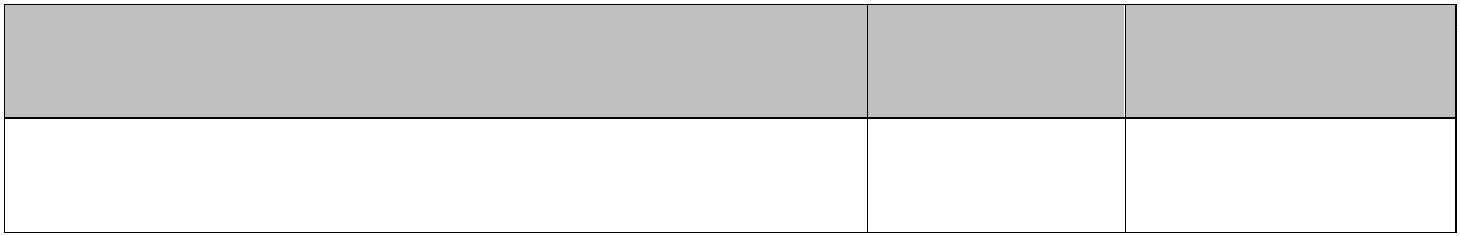 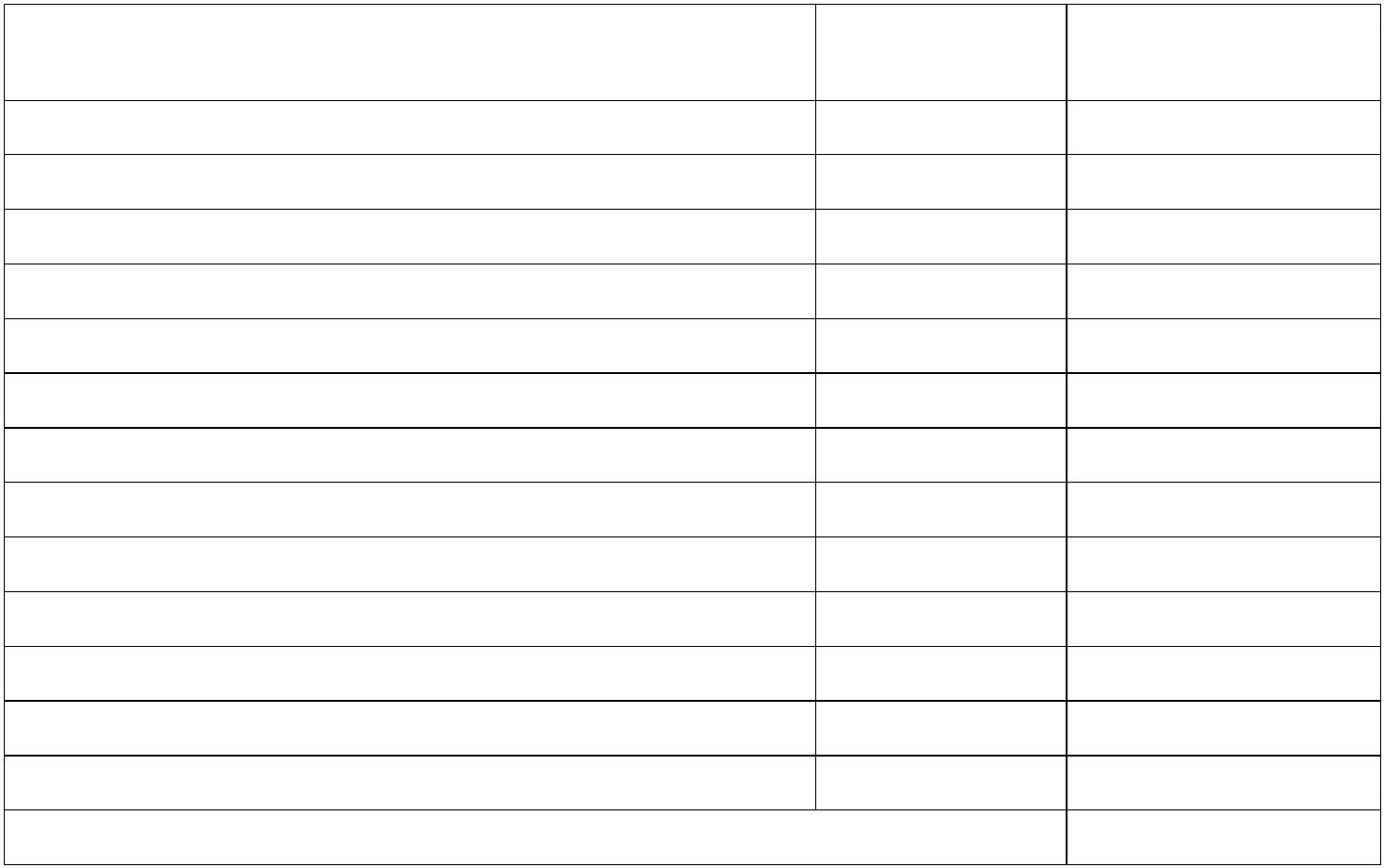 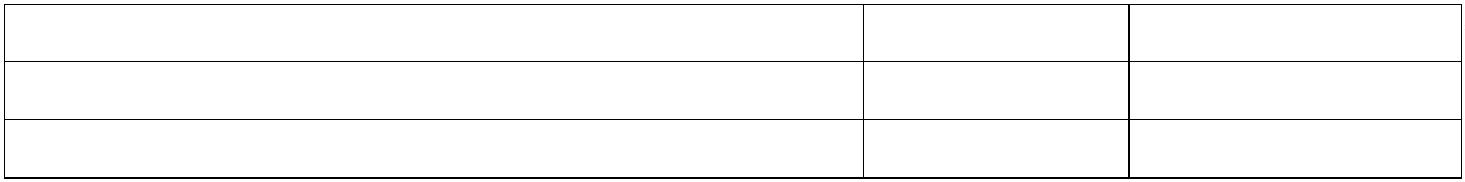 